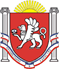 РЕСПУБЛИКА КРЫМНИЖНЕГОРСКИЙ РАЙОННОВОГРИГОРЬЕВСКИЙ СЕЛЬСКИЙ СОВЕТ43-сессия 1-го созываРЕШЕНИЕ № 625  декабря 2018 года.                                                         с. Новогригорьевка 				Об утверждении Положения об оплате труда муниципальных служащих администрации Новогригорьевского сельского поселения Нижнегорского района Республики Крым.В соответствии с Федеральным законом от 06.10.2003 года № 131-ФЗ «Об общих принципах организации местного самоуправления в Российской Федерации», Федеральным законом от 02.03.2007 года № 25-ФЗ «О муниципальной службе в Российской Федерации», ст. 28 Закона Республики Крым от 21.08.2014 года № 54-ЗРК «Об основах местного самоуправления в Республике Крым», Законом Республики Крым от 10.09.2014 года № 76-ЗРК «О муниципальной службе в Республике Крым», Законом Республики Крым от 10.09.2014 года № 77-ЗРК «О Реестре муниципальных должностей в Республике Крым», Законом Республики Крым от 16.09.2014 года № 78-ЗРК «О Реестре должностей муниципальной службы в Республике Крым», постановлением Совета министров Республики Крым от 26.09.2014 года № 362 «О предельных нормативах формирования расходов на оплату труда депутатов, выборных должностных лиц местного самоуправления, муниципальных служащих в Республике Крым» (с изменениями и дополнениями), Уставом муниципального образования Новогригорьевка сельское поселение Нижнегорского района Республики Крым Новогригорьевский сельский советРЕШИЛ:1.Утвердить Положение об оплате труда муниципальных служащих администрации Новогригорьевского сельского поселения Нижнегорского района Республики Крым согласно Приложению 1.2.Решения Новогригорьевского сельского совета Нижнегорского района Республики Крым №2 от 04.05.2018г. «О внесении изменений в Положение об оплате труда  муниципальных служащих в органах местного самоуправления муниципального образования Новогригорьевское сельское поселение Нижнегорского района Республики Крым ,утвержденное  решением № 1-в 17-й сессии Новогригорьевского сельского совета Нижнегорского района Республики Крым 30.12.2015г.»№1-в от 30.12.2015г. «О внесении изменений в Положение об оплате труда муниципальных служащих в органах местного самоуправления муниципального образования Новогригорьевское сельское поселение Нижнегорского района Республики Крым, утвержденное Решением № 4 7-й сессии 1-го созыва Новогригорьевского сельского совета 31.12.2014г.»,№ 4 7-й сессии 1-го созыва от 31.12.2014г. «Об утверждении Положения об оплате труда муниципальных служащих в органах местного самоуправления муниципального образования Новогригорьевское  сельское поселение Нижнегорского района Республики Крым», считать утратившим силу.3.Обнародовать настоящее решение на информационном стенде Новогригорьевского сельского совета Нижнегорского района Республики Крым по адресу: Республика Крым, Нижнегорский район, с. Новогригорьевка, ул. Мичурина д.59, на сайте администрации Новогригорьевского сельского поселения. http://novogrigor-adm91.ru/.4.Действие настоящего решения распространяется на правоотношения, возникшие с 01 января 2019 года.5.Контроль за исполнением настоящего решения возложить на председателя Новогригорьевского сельского совета- главу администрации Новогригорьевского сельского поселения.Председатель Новогригорьевского сельского совета - глава администрацииНовогригорьевского сельского поселения				А.М.ДанилиПриложение 2                                                            к решению Новогригорьевского сельского совета Нижнегорского района Республики Крым от 25.12.2018 г. № 6Положениеоб оплате труда муниципальных служащих администрацииНовогригорьевского сельского поселения Нижнегорскогорайона Республики КрымОбщие положенияНастоящее Положение разработано в соответствии с Бюджетным кодексом Российской Федерации, Трудовым кодексом Российской Федерации, Федеральным законом от 06.10.2003 года № 131-ФЗ «Об общих принципах организации местного самоуправления в Российской Федерации», Федеральным законом от 02.03.2007 года № 25-ФЗ «О муниципальной службе в Российской Федерации», Законом Республики Крым от 21.08.2014 года № 54-ЗРК «Об основах местного самоуправления в Республике Крым», Законом Республики Крым от 10.09.2014 года № 76-ЗРК «О муниципальной службе в Республике Крым», Постановлением Совета Министров Республики Крым от 26.09.2014 года № 362 «О предельных нормативах формирования расходов на оплату труда депутатов, выборных должностных лиц местного самоуправления, муниципальных служащих в Республике Крым» (с изменениями и дополнениями), Уставом муниципального образования Новогригорьевка сельское поселение Нижнегорского района Республики Крым.Настоящее Положение определяет и конкретизирует порядок оплаты труда муниципальных служащих администрации Новогригорьевского сельского поселения Нижнегорского района Республики Крым (далее – «муниципальных служащих»). Оплата труда муниципальных служащих производится за счет средств бюджета Новогригорьевского сельского поселение Нижнегорского района Республики Крым.В соответствии с Приложением Закона Республики Крым от 10.09.2014 № 78-ЗРК «О реестре должностей муниципальной службы в Республике Крым» муниципальное образование Новогригорьевка сельское поселение Нижнегорского района Республики Крым относится к четвертому разделу реестра должностей муниципальной службы.Денежное содержание муниципальных служащихДенежное содержание муниципального служащего состоит из должностного оклада в соответствии с замещаемой им должностью муниципальной службы, а также следующих ежемесячных и иных дополнительных выплат:ежемесячная надбавка за классный чин;ежемесячная надбавка к должностному окладу за выслугу лет на муниципальной службе в зависимости от стажа муниципальной службы; ежемесячная надбавка к должностному окладу за особые условия муниципальной службы;премии за выполнение особо важных и сложных заданий;единовременная выплата при предоставлении ежегодного оплачиваемого отпуска.материальная помощь.Порядок формирования фонда оплаты труда муниципальных служащихФонд оплаты труда муниципальных служащих формируется в соответствии с Приложением к Постановлению Совета министров Республики Крым от 26.09.2014 года № 362 «О предельных нормативах формирования расходов на оплату труда депутатов, выборных должностных лиц местного самоуправления, муниципальных служащих в Республике Крым» (с изменениями и дополнениями)	Размер годового фонда оплаты труда муниципальных служащих составляет 39,5 должностных окладов всех муниципальных служащих в целом в органе местного самоуправления.При формировании фонда оплаты труда муниципальных служащих сверх суммы средств, направляемых для выплаты должностных окладов, предусматриваются следующие выплаты (в расчете на год):ежемесячная надбавка за классный чин;ежемесячная надбавка к должностному окладу за выслугу лет на муниципальной службе;ежемесячная надбавка к должностному окладу за особые условия муниципальной службы;4) премии за выполнение особо важных и сложных заданий;5) единовременная выплата при предоставлении ежегодного оплачиваемого отпуска;6) материальная помощь.Доплата за совмещение профессий (должностей) или выполнение обязанностей временно отсутствующего работника составляет 30% от оклада временно отсутствующего работника.Выплата муниципальным служащим дополнительных выплат производится одновременно с выплатой должностного оклада.Денежное содержание муниципальному служащему выплачивается не реже чем через каждые полмесяца в день, установленный правилами внутреннего трудового распорядка.При выплате денежного содержания муниципальному служащему ежемесячно выдается расчетный листок, содержащий информацию о составных частях денежного содержания, причитающейся ему за соответствующий период, размерах произведенных удержаний, а также общей денежной сумме, подлежащей выплате.Индивидуальные трудовые споры по вопросам оплаты труда муниципальных служащих рассматриваются в установленном законодательством порядке.Все выплаты, предусмотренные настоящим Положением, осуществляются в пределах фонда оплаты труда соответствующего органа местного самоуправления.Председатель Новогригорьевского сельского совета - глава администрации Новогригорьевского сельского поселения вправе перераспределять средства для оплаты труда муниципальных служащих между выплатами, предусмотренными настоящим пунктом.Порядок расчета денежного содержания муниципальных служащихДолжностной оклад - размер месячной оплаты труда муниципального служащего, выполнившего за этот период свои трудовые обязанности в соответствии с квалификационными требованиями, предъявляемыми на основании муниципальных нормативных правовых актов.Размер должностных окладов устанавливается согласно Постановлению Совета министров Республики Крым от 26.09.2014 года № 362 «О предельных нормативах формирования расходов на оплату труда депутатов, выборных должностных лиц местного самоуправления, муниципальных служащих в Республике Крым» (с изменениями и дополнениями)Размер должностных окладов муниципальных служащих и ежемесячной надбавки за классный чин муниципальных служащих увеличиваются (индексируются) с учетом темпов и сроков увеличения (индексации) месячных окладов государственных гражданских служащих Республики Крым, утвержденных законом Республики Крым о бюджете Республики Крым.При увеличении (индексации) размеров должностных окладов муниципальных служащих и ежемесячных надбавок за классный чин муниципальных служащих, их размеры подлежат округлению до целого рубля в сторону увеличения.Размеры должностных окладов муниципальных служащих в АДМИНИСТРАЦИИ Новогригорьевского сельского поселения Нижнегорского района Республики КрымРазмер ежемесячной надбавки за классный чин определяется в соответствии с Приложением 3 к Постановлению Совета министров Республики Крым от 26.09.2014 г. № 362 «О предельных нормативах формирования расходов на оплату труда депутатов, выборных должностных лиц местного самоуправления, муниципальных служащих в Республике Крым» (с изменениями и дополнениями) и составляет:Порядок присвоения классных чинов муниципальным служащим определяется законодательством Российской Федерации и Республики Крым.4.3. Ежемесячная надбавка к должностному окладу за выслугу лет на муниципальной службе в размере процента к должностному окладу в зависимости от стажа муниципальной службы составляет:от 1 года до 5 лет -  10 %от 5 лет до 10 лет -  15 % от 10 лет до 15 лет - 20 %от 15 лет и выше  -   30%Исчисление стажа работы, дающего право на получение надбавок за выслугу лет, осуществляется в соответствии с законодательством Российской Федерации и Республики Крым.Ежемесячная надбавка к должностному окладу за выслугу лет на муниципальной службе выплачивается со дня возникновения у муниципального служащего права на ее назначение или изменение ее размера.Надбавка за выслугу лет исчисляется исходя из должностного оклада работника без учета других надбавок и выплачивается ежемесячно одновременно с выплатой денежного содержания (оплатой труда). Основанием для выплаты муниципальному служащему ежемесячной надбавки к должностному окладу за выслугу лет является распоряжение работодателя. 4.4. Ежемесячная надбавка к должностному окладу за особые условия муниципальной службы.Под особыми условиями муниципальной службы понимается степень сложности, срочности, интенсивности, напряженности, опасности, важности служебной деятельности, ответственности за принимаемые решения, обусловленная необходимостью выполнения в кратчайшие сроки поручений с обязательным соблюдением качества их исполнения, осуществления служебной деятельности в условиях меняющейся обстановки ненормированного служебного дня, включая исполнение обязанности в выходные и нерабочие праздничные дни, компетентность при выполнении наиболее важных, сложных и ответственных работ и заданий, знание и применение в работе компьютерной и другой техники, профессиональный уровень исполнения должностных обязанностей, повышенная напряженность работы и ответственность, связанные с организацией жизнеобеспечения муниципального образования, работа с населением, разъездной характер работы, обучение на службе менее опытных сотрудников (наставничество).Размер ежемесячной надбавки к должностному окладу за особые условия муниципальной службы устанавливается в пределах от 60 % до 200 % процентов от должностного оклада. Ежемесячная надбавка к должностному окладу за особые условия муниципальной службы устанавливается муниципальному служащему распоряжением работодателя с учетом замещаемой должности муниципальной службы, сложности, напряженности, объема и эффективности выполняемой муниципальным служащим работы, уровня ответственности, самостоятельности при принятии решений.Размеры ежемесячной надбавки к должностному окладу за особые условия муниципальной службы определяются работодателем и утверждаются в штатном расписании.Конкретный размер ежемесячной надбавки к должностному окладу за особые условия муниципальной службы может повышаться, но не выше максимального размера, в зависимости от повышения сложности и напряженности в работе или понижаться, но не ниже минимального размера, в зависимости от понижения сложности и напряженности в работе и устанавливается распоряжением работодателя.Работникам могут производиться иные выплаты, предусмотренные законодательством Российской Федерации и Республики Крым в пределах фонда оплаты труда.4.5. Премии за выполнение особо важных и сложных заданий выплачиваются муниципальному служащему в целях повышения его заинтересованности в результатах деятельности органа местного самоуправления и качестве выполнения должностных обязанностей.Премирование муниципальных служащих производиться по итогам работы с учетом обеспечения задач и функций, исполнения должностных инструкций за месяц либо иной отчетный период.Решение о выплате премии оформляется распоряжением работодателя.Максимальный размер премий не ограничивается.Не подлежат премированию муниципальные служащие, имеющие неснятое дисциплинарное взыскание в текущем месяце.Премии не начисляются за период нахождения в ежегодном, учебном отпуске, в отпуске без сохранения заработной платы, за период временной нетрудоспособности. Фонд для выплаты премий муниципальным служащим формируется в пределах утвержденного фонда оплаты труда муниципальных служащих.Для выплаты премии определяется размер премиального фонда органа местного самоуправления, который состоит из средств, предусмотренных на выплату премий завыполнение особо важных и сложных заданий и сложившейся экономии по фонду оплаты труда.Единовременная выплата при предоставлении ежегодного оплачиваемого отпуска муниципального служащего производится в размере двух должностных окладов. Единовременная выплата производится на основании заявления муниципального служащего при предоставлении отпуска. При разделении отпуска на части единовременная выплата к отпуску производится к одной из его частей, указанной в заявлении муниципального служащего. Муниципальным служащим, впервые принятым на работу в администрацию Новогригорьевского сельского поселения Нижнегорского района Республики Крым в текущем календарном году, и которым не был предоставлен ежегодный оплачиваемый отпуск, единовременная выплата к отпуску производится пропорционально полным календарным месяцам с момента приема на работу до окончания календарного года. В этом случае единовременная выплата к отпуску предоставляется в последнем месяце календарного года по письменному заявлению муниципального служащего. В случае если муниципальный служащий в текущем календарном году не использовал своего права на ежегодный оплачиваемый отпуск, единовременная выплата производится в последнем месяце календарного года на основании письменного заявления муниципального служащего. При увольнении муниципального служащего, единовременная выплата осуществляется за фактически отработанные полные календарные месяцы в текущем календарном году. 	Единовременная выплата к отпуску выплачивается исходя из установленного штатным расписанием должностного оклада по замещаемой должности на момент ее выплаты.Право на единовременную выплату, не полученную работником до истечения текущего календарного года, на последующие годы не переносится.Муниципальному служащему, не проработавшему 6 календарных месяцев, единовременная выплата к отпуску не выплачивается.Материальная помощь выплачивается один раз в год по заявлению муниципального служащего, занимающего должность не менее 6 месяцев, в размере двух должностных окладов. Решение об оказании материальной помощи принимается на основании письменного заявления муниципального служащего. Выплата материальной помощи производится, как правило, при предоставлении ежегодного оплачиваемого отпуска, но может быть по просьбе муниципального служащего и по решению работодателя выплачена по частям в иные сроки. Выплата материальной помощи не зависит от итогов оценки результатов труда муниципального служащего.Муниципальным служащим, поступившим на муниципальную службу в течение текущего календарного года, при выходе на муниципальную службу муниципального служащего, находившегося в отпуске по уходу за ребенком, выплата материальной помощи производится в декабре текущего календарного года на основании его письменного заявления пропорционально полным месяцам, прошедшим со дня поступления либо выхода на муниципальную службу до конца текущего календарного года.Муниципальным служащим, проработавшим неполный календарный год в связи с призывом на военную службу или направлением на замещающую ее альтернативную гражданскую службу, переводом на другую работу, поступлением в учебные заведения, окончанием срочного трудового договора, сокращением численности или штата, уходом на пенсию, уволенным по собственному желанию, выплата материальной помощи производится пропорционально полным месяцам, прошедшим с начала календарного года до дня увольнения.Материальная помощь не выплачивается муниципальным служащим, находящимся в отпуске по уходу за ребенком.В случае если в течение года материальная помощь не выплачивалась или была выплачена в размере менее двух должностных окладов, то оставшаяся часть материальной помощи выплачивается в конце текущего года.Право на выплату материальной помощи, не полученной работником до истечения текущего календарного года, на последующие годы не переносится.В случае увольнения муниципального служащего по основаниям, предусмотренным пунктами 2, 3, 4 части 1 статьи 19 Федерального закона от 02.03.2007 № 25-ФЗ «О муниципальной службе в Российской Федерации», статьей 81 (за исключением пунктов 1, 2, 4, 13), пунктами 4, 8, 10 статьи 83, статьей 84 Трудового кодекса Российской Федерации, материальная помощь не выплачивается.Муниципальному служащему, не проработавшему 6 календарных месяцев, материальная помощь не выплачивается.Размер единовременной выплаты и материальной помощи, определяется исходя из размера должностного оклада, установленного на день подачи соответствующего заявления.Выплаченные единовременная выплата при предоставлении ежегодного оплачиваемого отпуска и материальная помощь при увольнении муниципальных служащих удержанию не подлежат.Порядок использования средств экономии фонда оплаты труда5.1. Экономия фонда оплаты труда муниципальных служащих, может быть израсходована по следующим направлениям:премирование за выполнение особо важных и сложных заданий;установление доплат за совмещение должностей или за выполнение обязанностей временно отсутствующего работника;установление выплат единовременного характера по следующим причинам:рождение ребенка;свадьба;юбилей;смерть близких родственников;проведение оперативного вмешательства медицинского характера;приобретение дорогостоящих медикаментов;чрезвычайные обстоятельства,	 а именно:	 причинение ущерба здоровью иимуществу работника в результате пожара, кражи, наводнения и т.д.	5.2. Размеры премирования, доплат и выплат за счет экономии фонда оплаты труда предельными размерами не ограничиваются.	5.3. Расходование средств экономии фонда оплаты труда осуществляется на основании распоряжения председателя Новогригорьевского сельского совета - главы администрации Новогригорьевского сельского поселения.№п/пГруппадолжностейНаименование должности муниципальной службыДолжностной оклад                (рублей в месяц)Группа «Главные должности»Группа «Главные должности»Группа «Главные должности»Группа «Главные должности»1ГлавнаяЗаместитель главы администрации10 504,00Группа «Старшие должности»Группа «Старшие должности»Группа «Старшие должности»Группа «Старшие должности»2СтаршаяВедущий специалист6 500,00Группа «Младшие должности»Группа «Младшие должности»Группа «Младшие должности»Группа «Младшие должности»3МладшаяСпециалист 1 категории5980,00Группа должностей муниципальной службыНаименование классного чина муниципальных служащихРазмер ежемесячной надбавки за классный чин (рублей в месяц)Размер ежемесячной надбавки за классный чин (рублей в месяц)Размер ежемесячной надбавки за классный чин (рублей в месяц)Группа должностей муниципальной службыНаименование классного чина муниципальных служащих1-й класс2-й класс3-й классГлавнаяМуниципальный советник 1 248,001 165,001 082,00СтаршаяРеферент муниципальной службы 749,00624,00582,00МладшаяСекретарь муниципальной  службыслужбы582458374